ВНИМАНИЕ ! ! !Уважаемые жители с. Бобровка Первомайского района!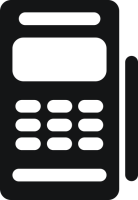 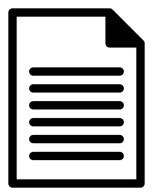 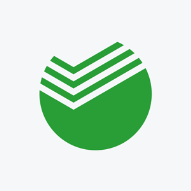 08 июня 2021г  по адресу: с.Бобровка, ул.Ленина д.41Б , в здании Администрации Бобровского сельсоветаС 13-00 до 16-00 часов будет организовано выездное обслуживание граждан специалистом КАУ «МФЦ Алтайского края» по вопросам оплаты налогов (задолженности) на имущество физических лиц за любой период.(автотранспорт, объекты недвижимости)Вы сможете:- узнать у специалиста сумму налоговой задолженности;- получить квитанцию для оплаты;- оплатить задолженность, сразу у специалиста МФЦПлатежи осуществляются по безналичному расчету через терминал Сбербанка (по карте банка).